Smilšu animācijas izrāde “MAZAIS PRINCIS”.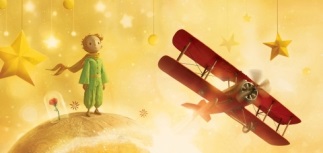 3.oktobrī  3.un 4.klases apmeklēja smilšu animācijas izrādi “MAZAIS PRINCIS”. Latvijas smilšu animācijas teātra izrādes-smilšu kino "Mazais princis" skanēja ārvalstu un latviešu komponistu sarakstītā mūzika – Vaska, Pelēča, Vivaldi, Glāsa, Dvoržāka, Šūberta, Dārziņa un Volfes skaņdarbi. Stīgu kvarteta "Sinfonietta Rīga" izpildītās mūzikas pavadījumā smilšu kino māksliniece  Tatjana Gavriļenko veidoja smilšu gleznas, kas burtiski nākušas no pasaku valstības. Bet profesionālais aktieris Maksims Busels jaunajiem skatītājiem vēstīja par Mazā prinča piedzīvojumiem. Skolēni redzēja un dzirdēja apbrīnojamo stāstu – pasaku par zēnu no citas planētas, par viņa piedzīvojumiem un atklājumiem. Kustību izrāde pusaudžiem “Nezāle”4.oktobrī  7., 9., 11. klases  Rēzeknes teātrī “Joriks”  apmeklēja pēc Rūdolfa Blaumaņa noveles “Nezāle” motīviem kustību izrādi pusaudžiem, režisore Paula Pļavniece. Izrādē piedalījās vietējās deju studijas “Stop Time” dejotāji un Jāņa Ivanova Rēzeknes mūzikas vidusskola audzēkņi. Naujenes Novadpētniecības muzeja un Daugavpils cietokšņa apmeklējums.11.oktobrī 8.klases izglītojamie apmeklēja Naujenes Novadpētniecības muzeju. Naujenes Novadpētniecības muzejs ar ārpusmuzeja ekspozīciju „Slutišķu vecticībnieku lauku sēta”- tā ir Daugavpils novada kultūrvēsturiskā mantojuma neizsīkstoša krātuve, kurā skolēni iepazinās ar Naujenes pagasta un tā tuvākās apkārtnes vēsturi, dabu, etnogrāfiju, arheoloģiju, vecticībnieku un latgaliešu dzīvesveidu un tradīcijām. Skolēni apmeklēja arī atjaunoto Vasargališķu skatu torni un Slutišķu vecticībnieku sādžu. Tai pašā dienā skolēnu grupā devās uz Daugavpili un iepazinās ar Daugavpils cietoksni, valsts nozīmes arhitektūras un kultūrvēstures pieminekli.Teātra “Joriks” izrāde “Cariene varde”.14.oktobrī 1.-2.klašu audzēkņi Rēzeknes teātrī “Joriks” skatījās burvīgu pasaku “Cariene varde”. Kopā ar izrādes varoņiem skolēni aizceļoja uz burvju pasaku valstību, kur laipnība, mīlestība, atjautība, uzvarēja ļaunās burvestības.Lekcija “Latvijas Brīvības ciņas”.28.oktobrī 10.klase Latgales kultūrvēstures muzejā klausījās lekciju “Latvijas Brīvības ciņas”. Muzeja stundā skolēni izzināja faktus par Latvijas Republikas dibināšanu 1918.g., par Brīvības cīņu notikumiem, kas risinājās 1918. – 1920.g., un piedalījās prāta spēlēs, īpašu uzmanību veltot Rēzeknei kā vienai no nozīmīgākajām atbrīvošanas cīņu vietām.Latvijas Nacionālā baleta viesizrāde “ŽIZELE”3. novembrī 12.klase ar lielu interesi noskatījās Latvijas Nacionālā baleta viesizrādi “ŽIZELE”. „Žizele” ir viens no pirmajiem lielajiem romantisma baletiem un viens no retajiem, kas saglabājies līdz mūsdienām. Daudzi jaunieši uz baleta bija pirmo reizi. Viņus pārsteidza un aizrāva gan horeogrāfija, gan baletdejotāju sniegums, gan dekorācijas, gan skaisti tērpi. 